Albright & Otterbein United Methodist Churches 1626 S. Pittsburgh St. Connellsville, Pa. 15425 Email: albrightumc1626@gmail.comOffice phone: 724-628-7130www.albrightumcscpa.orgWorship 10:45Albright organist, Jeanne MeyersAdministrative assistant, Elsie Beal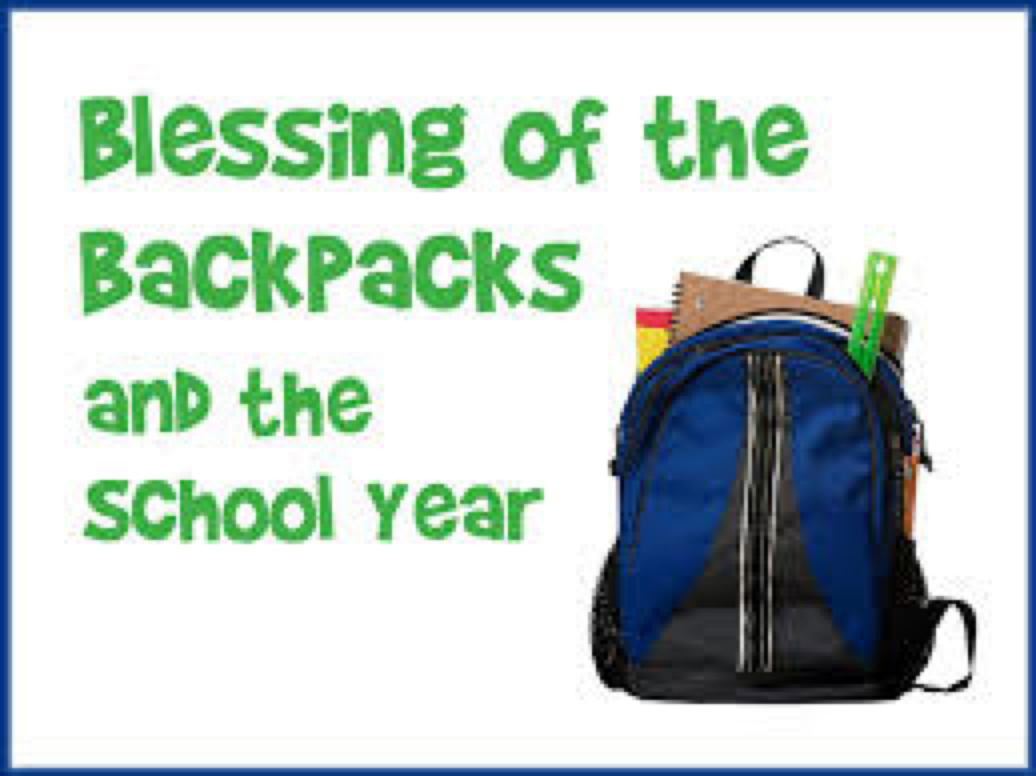 Pastor, Rev. Steven M. Lamb724-372-1453Email: blamb@zoominternet.netAugust 22, 2021            Liturgist, Karen Marko                    10:45a.m.********************************************************        WELCOME AND ANNOUNCEMENTS PRELUDE 	“Ivory Palaces”	Barraclough BRINGING FORTH THE LIGHT*OPENING HYMN  “Stand Up, Stand Up for Jesus”    514  *CALL TO WORSHIPONE: Calling all children of the Living God: the gospel is good    news for every age and every stage.ALL: Let us worship together, the young and the old. ONE: The good news is proclaimed in God’s words, and also     with crayons, silly songs, snacks, and rest time.ALL: Let us worship together, every generation. ONE: After months of learning behind screens or separated by    dividers and physical space, ALL: Let us worship together, with our family of faith.ONE: We may still feel uncertain, seeing so many faces again,     but we come together seeking God’s peace in this beautiful     community. ALL: Let us worship together, united in Christ.*OPENING PRAYERGod our teacher, who helps us to understand the world around us, Thank you for the privilege of education. In a year of turmoil, disruption, and loss, we recognize the gift of learning and the gift of teaching in ways we may not have appreciated before. You have blessed our communities with teachers who take new skills and concepts and pass them along to each new class of young people. God who came as a child to show us how to be fully human, to show us how to be children of God, You have given our children minds that grow and develop in unique ways, at unique speeds, and we are astounded by that miracle. You speak to us through the words, actions, play, and feelings of children. You call us to listen to the Spirit speaking through our young siblings in Christ. We celebrate the beginning of this school year and ask for your blessings upon the children, the educators, and the families who support them. But in this celebration of education and learning, we do not forget there are children and families and teachers who do not have the resources they need. When systems are unjust, who are beginning school this year: those who have what they need to learn and grow in safety, and those who lack supplies, teachers, safe buildings, and accommodations for all needs and abilities. We come to worship together, to lift up our young people and all those who care for them and teach them. Open our hearts to what you are saying to us today. Amen. *GLORIA PATRI    70OLD TESTAMENT  READING    Psalm 84  The Word of God for the people of God.       Thanks be to GodPASSING THE PEACECHILDREN’S MOMENT & Blessing of the backpacksSPECIAL MUSIC   OFFERTORY PRAYER (Offerings can be placed in the plate as you leave today.)*DOXOLOGY   		     PRAYERS OFFERED IN PRAISE AND PETITIONPRAYER HYMN   “Precious Lord Take My Hand”  474            	PASTORAL PRAYER SILENT MEDITATIONTHE LORD’S PRAYERSPECIAL MUSIC     NEW TESTAMENT READING    Ephesians 6:10-20 The word of God for the people of God.    Thanks be to God. Thy Word is a lamp unto my feet and a light unto my pathMESSAGE:	PPECLOSING PRAYER CLOSING HYMN   “Onward Christian Soldiers”  575 *BENEDICTION*POSTLUDE			WELCOME Welcome to everyone!  We pray you will stay safe and healthy. We pray you are blessed by being here.	PRAYER CONCERNS THIS WEEK Tom & Gloria McMurray   Tina Hiltabidel	Charles Marko 	Maddy Bartholomai	    Janice Bailey			David Leeder	Rich Tressler Jr	   Mary Tressler Wanda Donner		Misty Lowry		Shirley Mathias	Marilyn BanksTwila Filler	       Judy & Bill McClain		Ed Stout		Don Heckathorne Dr. Tom St.Clair		Bonnie Bain		Dolly King		Dorene Provance Dolores Malik		Charlie Smiley	Sandy Reich		Edie MancusoChuck & Ann Watson 	 Bernie Winemiller	Brenda Rechter 	Wyatt WatsonDiane & John Monico    	Betty Kooser	           Jack Snyder       	Carma Locke	Connie Work		John & Jean Shaffer	 	Evelyn Curry	          Dorothy Ridgway            George Duffer	 	Susan McDorman         Sally Heaton  Donna & John Sage        Gloria Jean Porter	Amy Marchewka	Ozella Roy	Ray Knopsnider 		 James Dougherty	Donald Provance  	Amy Zvara	               Shelley Mattis		Carol Tom		Joe Childs		Shirley Mays	Bill Shupe	       		Kelly Addis		Jean Rahl		Randy Fisher	Patti Rhines			Rebecca Rowan   	Robert Watson         Judy WhipkeyLoren Krautz		Joyce Pirl		Scott Murray		Kay TrumpAddison Schrock		Leah Miller	Pastor Steve & Bev     Rev. Bob & Amy Zilhaver   Those with Covid 19    Bishop Moore-Koikoi   Government leaders   Unspoken requests   Folks battling cancer    Those battling addiction   Military persons        Homebound persons listed in newsletter  DEEPEST SYMPATHY TO the family of Tim Holt who passed away August 13.  Jackie Bartholomai’s uncle.	     THIS WEEK AT ALBRIGHT	  TODAY:	Blessing of backpacks serviceMONDAY:	T.O.P.S.   10:00  &  5:00THURSDAY:	55+ luncheon 11:00-1:00SATURDAY:	Acolyte Training 10:00SUNDAY:	Potluck covered dish after church	 LITURGISTS:  August 29: Shelley Mattis		September 5: Chelsea BartholomaiOFFICE HOURS: Tuesday, Wednesday, Thursday 9:30-1:30Office phone:  724-628-7130You may call Elsie at home: 724-628-7467FELLOWSHIP DINNER - Women, Men & ChildrenTues., Sept. 14 U.M. Women are hosting a Fellowship dinner at 6:00; program at 7:00.     The program will be an emotional presentation of  “Mary, the Mother of Jesus”  by Lou Ann Baker.      Everyone is invited to attend.   This is a program you won’t want to miss.         	Reservations for the dinner are needed by Sept. 7. Dinner is $12.00.  Please use the form out near bulletins to make paid reservations.   MENU:  Breaded chicken, ham, scalloped potatoes, green beans, tossed salad, cole slaw, dessert & beverage.CONNELLSVILLE AREA COMMUNITY MINISTRIESIs in GREAT NEED of VOLUNTEERS.  Even an hour or two will be greatly appreciated.  PLEASE HELP!!55+ LUNCHEONThursday, August 26 at 11:00-1:00.  If you are willing to serve one time, please let Bev know 724-372-1456.COVERED DISH POTLUCK LUNCHSunday, August 29 following morning worship we will once again be having a covered dish potluck meal.  Please bring a dish to share and join us for the fellowship.OUTDOOR WORSHIP & PICNICSun., Sept. 12: Our annual outdoor worship service near the memorial garden followed by a covered dish picnic in the pavilion.  The Richters will be presenting special music for the worship service.Connellsville District United Methodist WomenDAY APART at Jumonville   Thursday, September 9 8:15 Coffee hour;   9:15 WorshipSPEAKER: District Superintendent Eric Park	“Knitted Together for God’s Good Work”FULL DINNER   $12.00;     BROWN BAGGERS $1.50Registration & money needed to Elsie by August 25.ALL WOMEN OF THE CHURCH ARE INVITED TO ATTEND.SATURDAY MORNING SPECIALWe will be having a gathering the third Saturday each month through December.  This ministry is for people with special needs.  To volunteer, please see Karen Marko.		ALTAR FLOWERS(1)To the GLORY OF GOD and IN LOVING MEMORY of Jane Williams - given by Randy Fisher.(1) OPEN VASE - To the GLORY OF GOD and IN LOVING HONOR of Pastor Steve & Bev - given by the church. ALTAR FLOWERS ARE $15 EACH VASE.               Put money in an envelope and drop in offering plate.To reserve a vase please call Shelley Mattis 724-323-6822OUR STEWARDSHIP -  August 15,  2021Weekly need for budget ........................................... $   2,102.31Sunday offering for budget   ................................... $    Worship attendance  ......................................................          73 Attention Children	   	CHILDREN’S CHURCHWe will begin having Children’s church again.  We need Children to come & volunteers to teach.  If you are willing to voluntee, please see Pastor Steve.   Clearances are needed.Please use the form in this bulletin to volunteer.  Thank you!	ACOLYTES     Children in first  grade or older.  A training session will be held on Saturday, August 28 at 10:00 a.m.  SUNDAY SCHOOLWe will begin having Sunday school at 9:30 on Sunday, Sept. 5.   We need students  & teachers.  Please use the form in this bulletin to volunteer.WESLEY HEALTH CENTERIs in need of donations to be able to give free flu shots to everyone this fall - since the government doesn’t help.BORN AT CONNELLSVILLE HOSPITAL?If so, we need your picture for a celebration at the Hospital on September 17 - the 130th anniversary of the hospital & the Stork Club.  This will be an annual celebration with all kind of activitiesYou may send pictures to Pam Bartholomai - c/o Highlands Hospital.  For more information: email - Faypray@hotmail.VOLUNTEER SHEETWe would appreciate volunteers to help with Children’s Church during morning worship and teachers for Sunday school.  You will need to have clearances if you volunteer.We also need to know names of children willing to be acolytes for morning worship services.Please use the space below to let us know if you are willing to volunteer and let us know names of children for acolyting.I am willing to volunteer to be a leader for Children’s Church during morning worshipName ________________________________________________Phone number __________________________________Have clearances  _____Am getting clearancesI am willing to volunteer to be a Sunday school teacher for Sunday morningsName __________________________________________________Phone number _________________________________Have clearances  _____Am getting clearancesIf you haven’t gotten clearances since 2016, you may get them at any State Police Station or go online: https;//epatch.state.pa.usIf you’re not sure, check with the church office.  They are on file there.My child would like to be an acolyteChild’s name _________________________________Age_____Parent’s name ________________________________________Parent’s phone number ____________________________